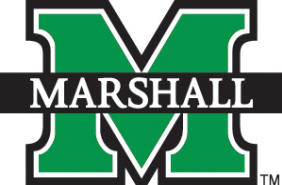 John marshall emerging leaders instituteInformation Sheet:The John Marshall Emerging Leaders Institute (JMELI) provides a supportive leadership environment for students through the development of relationships with faculty, staff, and mentors. JMELI provides resources and encouragement for students to excel in leadership, scholarship, service, and character (our four values). A limited number of participants will be selected from incoming freshman students and a small number of sophomores who choose to submit an application by the designated application deadline (Sept 16, 2013). Selection will be based on the content of the short answers and resumes submitted with the applications. (If questions regarding resumes feel free to email or call the listed information.)Participant opportunities will include seminars, skill building activities, one-on-one activities, retreats, leadership conferences, group service project, and community service opportunities. Participants may play an active role in choosing topics and speakers for seminars and other activities for future seminars.Selected participants will be selected to do the following:Sign and maintain an Honor Code Maintain a minimum 2.5 cumulative Grade Point Average (GPA)Complete 24 credit hours each academic year (or 12 hours a semester as full time student)Attend and participate in at least 70% of JMELI programs, seminars, and retreatsSelected Participants will be eligible to participate in the program during his/her undergraduate education at Marshall University providing he/she continues to meet the eligible criteria. Such criteria, as noted above, will be evaluated at the end of each academic semester.**The established application deadline is September 16, 2013.**Applications should be completed and submitted as noted on the applicationJohn Marshall Emerging Leaders InstituteOffice of Student Activities, MSC 2W31One John Marshall DriveHuntington, WV 25755(304) 696-2283 or hughes215@live.marshall.eduJohn Marshall Emerging Leaders InstituteMembership Application2013-2014Full Name:________________________________________________________________________________________Marshall ID Number:__________________________________Marshall Email:__________________________________________________________________________________Home Address: __________________________________________________________________________________		        ________________________________________________________________________________________Home phone number:____________________________ Cell Phone:________________________________Local/College Address:_________________________________________________________________________			_____________________________________________________________________________________Major:_________________________________________ Minor:___________________________________School year (circle one): freshman   or   sophomore  Cum GPA:_____________________T-shirt size: ______________________________*Please complete the following short answer essays. If need for more room please finish on separate sheet of paper and attach to application.1. How would you define leadership and what does it personally mean to you?_________________________________________________________________________________________________________________________________________________________________________________________________________________________________________________________________________________________________________________________________________________________________________________________________________________________________________________________________________________________________________________________2. Who is your leadership model and how have they impacted you personally?_________________________________________________________________________________________________________________________________________________________________________________________________________________________________________________________________________________________________________________________________________________________________________________________________________________________________________________________________________________________________________________________3. What do you want to gain as becoming a member of JMELI? What areas of your leadership do you want to develop?_________________________________________________________________________________________________________________________________________________________________________________________________________________________________________________________________________________________________________________________________________________________________________________________________________________________________________________________________________________________________________________________4. What high school activities or opportunities did you experience that were valuable or impacted you as a future leader?_________________________________________________________________________________________________________________________________________________________________________________________________________________________________________________________________________________________________________________________________________________________________________________________________________________________________________________________________________________________________________________________5.What positive changes do you want to make in regards to yourself and the community? _________________________________________________________________________________________________________________________________________________________________________________________________________________________________________________________________________________________________________________________________________________________________________________________________________________________________________________________________________________________________________________________Student signature:_______________________________________ Date:___________________Mail to: John Marshall Emerging Leaders Institute		    Office of Student Activities, MSC 2W31		    One John Marshall Drive	              Huntington, WV 25755Or deliver to: Andy Hermansdorfer or Kourtney Hughes (MSC 2w31)**Applications are due by** Monday September 16, 2013